Тематический уголок«75-летие Великой Победы»В преддверии празднования Дня Победы  создан тематический уголок» с целью формирования патриотических и чувства гордости за подвиг нашего народа в Великой Отечественной войне у детей старшего дошкольного возраста.При создании тематического уголка были использованы символы Дня Победы: георгиевская лента, красная гвоздика, макет вечного огня, созданный детьми из тико- конструктора.Для всестороннего раскрытия темы были собраны папки «Песни военных лет», «Стихи о дне Победы для детей» и детские  книги разных авторов, рассказывающие о ВОВ с целью расширения представлений детей о Великой Отечественной войне.Во время работы тематического уголка планируется проведение тематических недель: «Города- герои»задачи: дать детям понятие «город-герой», расширить представление детей о мужестве,  героизме и сплоченности  народа, защитившего свою Родину.«Юные герои Великой Отечественной войны»задачи: расширять представления детей о юных защитниках Родины и  событиях  Великой Отечественной войны, уточнить понятие «подвиг». «Памятники ВОВ родного города» задачи: показать, как русский народ помнит и чтит память героев Великой Отечественной войны, воспитывать любовь к родному городу.В уголке присутствует информационный, демонстрационный и дидактический материал по данным темам. 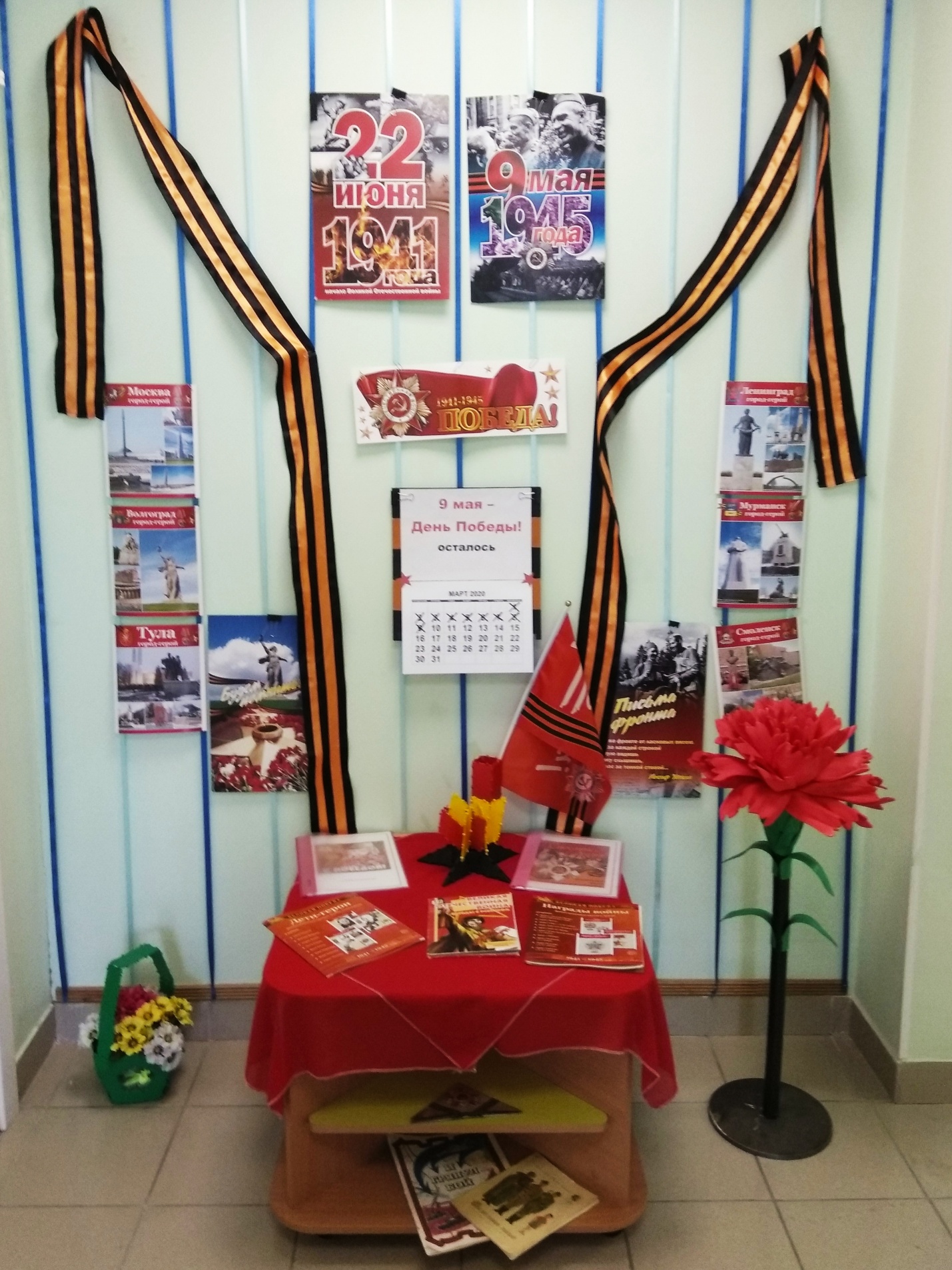 Ежедневная работа с календарем обратного отсчета до Дня Победы.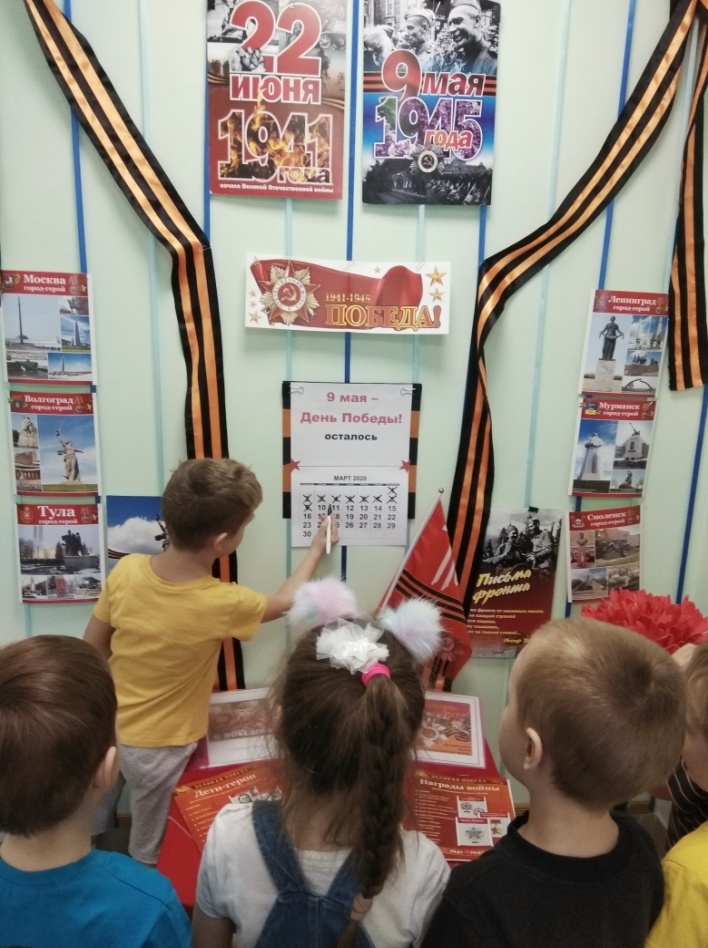 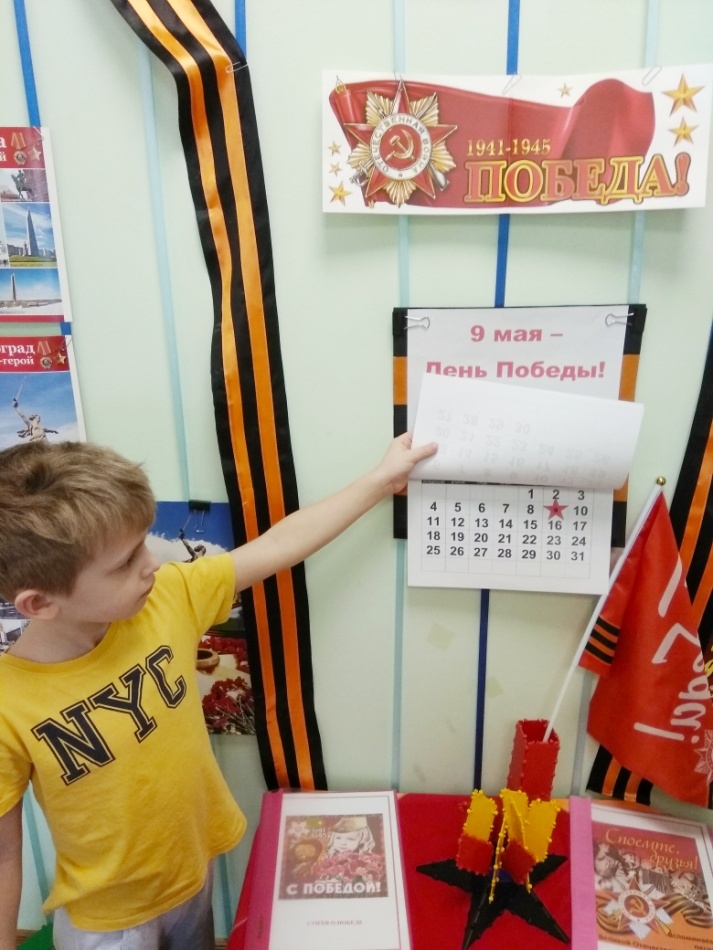 Создание из конструктора композиций «Вечный огонь» и «Корзина для цветов»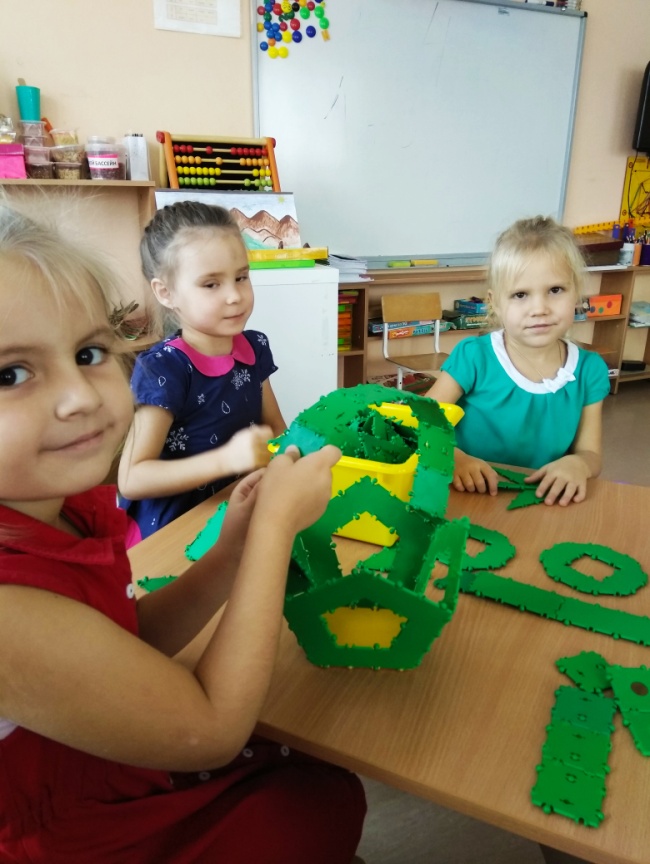 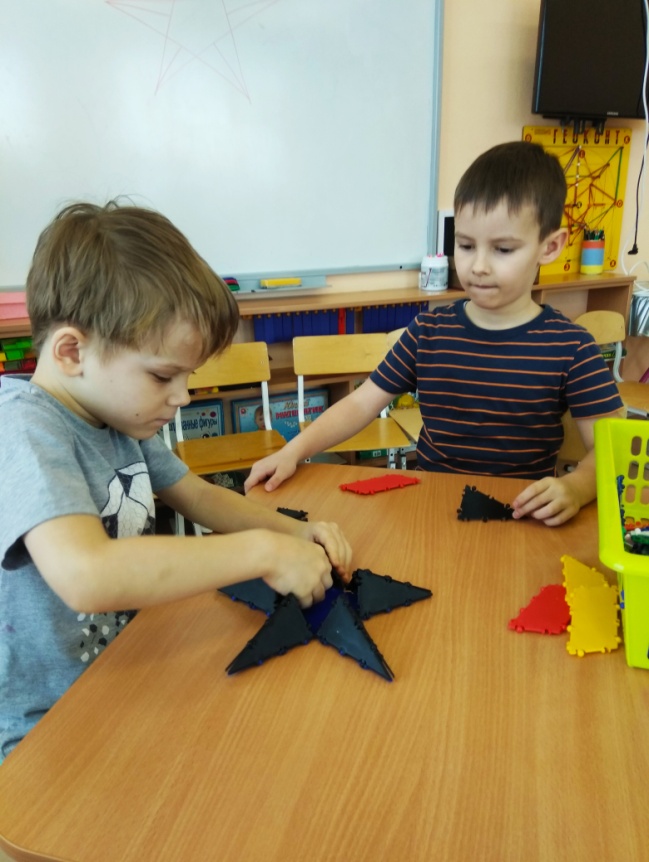 3.Просмотр видеофильма «Юные герои ВОВ»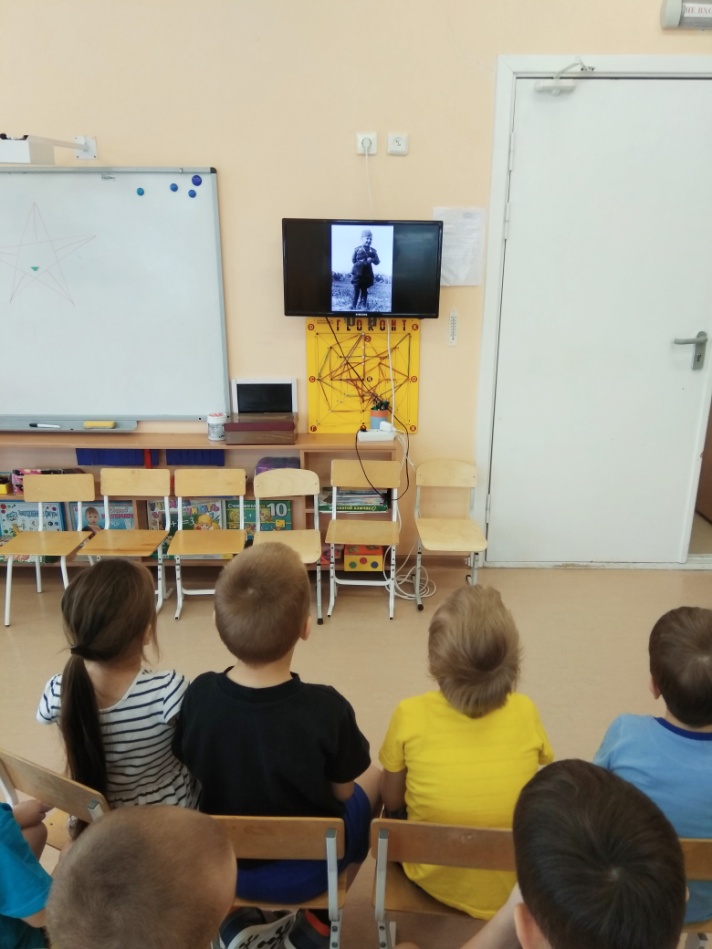 Знакомство с детскими книгами о ВОВ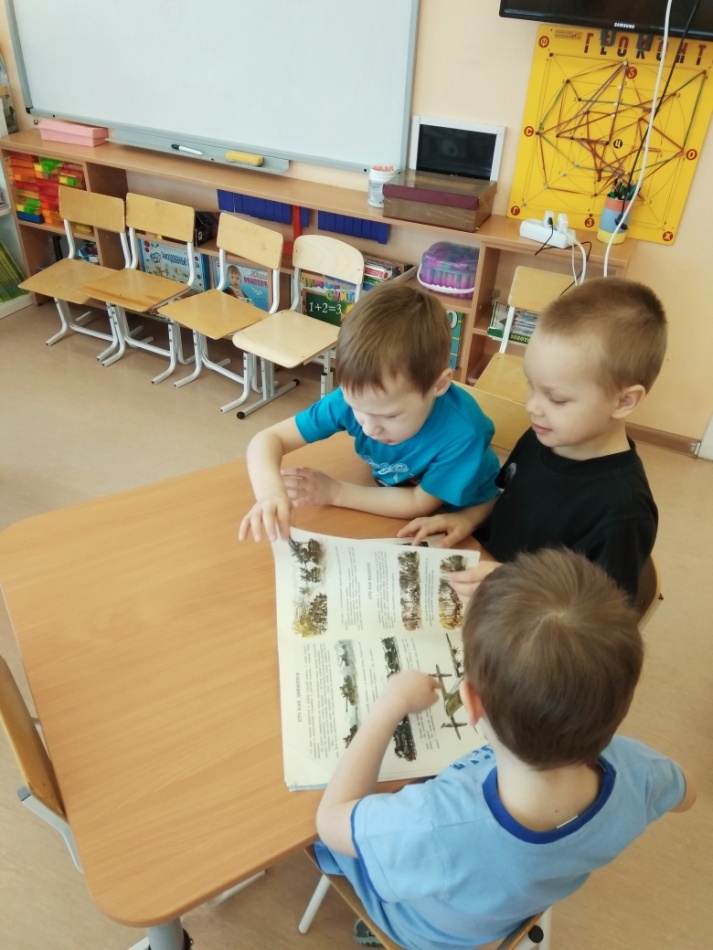 